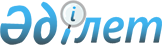 Талғар аудандық мәслихатының 2013 жылғы 20 желтоқсандағы "Талғар ауданының 2014-2016 жылдарға арналған аудандық бюджеті туралы" N 27-138 шешіміне өзгерістер мен толықтырулар енгізу туралы
					
			Күшін жойған
			
			
		
					Алматы облысы Талғар аудандық мәслихатының 2014 жылғы 10 ақпандағы N 28-145 шешімі. Алматы облысының Әділет департаментімен 2014 жылы 18 ақпанда N 2580 болып тіркелді. Күші жойылды - Алматы облысы Талғар аудандық мәслихатының 2015 жылғы 15 мамырдағы № 43-263 шешімімен      Ескерту. Күші жойылды - Алматы облысы Талғар аудандық мәслихатының 15.05.2015 № 43-263 шешімімен.

      РҚАО ескертпесі.

      Құжаттың мәтінінде түпнұсқаның пунктуациясы мен орфографиясы сақталған.

      Қазақстан Республикасының 2008 жылғы 4 желтоқсандағы Бюджет кодексінің 104-бабы 2-тармағының, 5) тармақшасына, 106-бабының  4-тармағына Қазақстан Республикасының 2001 жылғы 23 қаңтардағы "Қазақстан Республикасындағы жергілікті мемлекеттік басқару және өзін-өзі басқару туралы" Заңының 6-бабы 1-тармағының 1) тармақшасына сәйкес, Талғар аудандық мәслихаты ШЕШІМ ҚАБЫЛДАДЫ:



      1. Талғар аудандық маслихатының 2013 жылғы 20 желтоқсандағы "Талғар ауданының 2014-2016 жылдарға арналған аудандық бюджеті туралы" N 27-138 (2013 жылғы 30 желтоқсандағы нормативтік құқықтық актілерді мемлекеттік тіркеу Тізілімінде 2545 нөмірімен енгізілген, 2014 жылғы 17 қаңтардағы "Талғар" газетінде N 03 (4090) жарияланған) шешіміне келесі өзгерістер мен толықтырулар енгізілсін:



      1 тармақтағы жолдар бойынша:



      1) "Кірістер" "11818861" саны "11990692" санына ауыстырылсын, соның ішінде:

      "трансферттер түсімі" "9007778" саны "9179609" санына ауыстырылсын.



      2) "Шығындар" "11860531" саны "12202493" санына ауыстырылсын.



      6) "бюджет тапшылығын қаржыландыру (профицитін пайдалану) – 36078 мың теңге" жолынан кейін 7) "бюджет қаражаттарының пайдалынылатын қалдықтары – 170131 мың теңге" жолымен толықтырылсын.



      2. Көрсетілген шешімінің 1 қосымшасы осы шешімнің 1 қосмышасына сәйкес жаңа редакцияда баяндалсын.



      3. Осы шешімнің орындалуын бақылау аудандық маслихаттың әлеуметтік экономикалық дамыту және бюджет жөніндегі тұрақты комиссиясына жүктелсін.



      4. Осы шешім 2014 жылдың 1 қаңтарынан бастап қолданысқа енгізілсін.      Аудандық мәслихат

      сессиясының төрағасы                       Бәзілхан А.      Аудандық мәслихат

      хатшысы                                    Тебериков Д.      КЕЛІСІЛДІ:      "Талғар аудандық экономика

      және бюджеттік жоспарлау

      бөлімі" мемлекеттік

      мекемесінің басшысы                        Сафин Асанғали Ануарұлы

      10 ақпан 2014 жыл

Талғар аудандық мәслихатының

2014 жылғы 10 ақпандағы "Талғар

аудандық маслихатының 2013

жылғы 20 желтоқсандағы"Талғар

ауданының 2014-2016 жылдарға

арналған аудандық бюджеті

туралы" N 27-138 шешіміне

өзгерістер мен толықтырулар

енгізу туралы" N 28-145

шешіміне 1 қосымшаТалғар аудандық мәслихатының

2013 жылғы 20 желтоқсандағы

"Талғар ауданының 2014-2016

жылдарға арналған аудандық

бюджеті туралы" N 27-138

шешімімен бекітілген

1 қосымша 

Талғар ауданының 2014 жылға арналған аудандық бюджеті
					© 2012. Қазақстан Республикасы Әділет министрлігінің «Қазақстан Республикасының Заңнама және құқықтық ақпарат институты» ШЖҚ РМК
				СанатыСанатыСанатыСанатыСомасы

(мың теңге)СыныбыСыныбыСыныбыСыныбыСомасы

(мың теңге)Ішкі сыныбыІшкі сыныбыІшкі сыныбыАтауыСомасы

(мың теңге)1. Кiрiстер119906921Салықтық түсімдер187550804Меншiкке салынатын салықтар14956501Мүлiкке салынатын салықтар9432143Жер салығы998684Көлiк құралдарына салынатын салық4456185Бiрыңғай жер салығы695005Тауарларға,жұмыстарға және қызметтерге

салынатын ішкі салықтар3223912Акциздер2387003Табиғи және басқа ресурстарды пайдаланғаны үшін

түсетін түсімдер85074Кәсiпкерлiк және кәсiби қызметтi жүргiзгені

үшiн алынатын алымдар700755Ойын бизнесіне салық510907Басқа да салықтықтар58821Басқа да салықтықтар588208Заңдық мәнді іс-әрекеттерді жасағаны және

(немесе) оған уәкілеттігі бар мемлекеттік

органдар немесе лауазымды адамдар құжаттар

бергені үшін алынатын міндетті төлемдер515851Мемлекетiк баж515852Салықтық емес түсiмдер17236901Мемлекеттік меншіктен түсетін кірістер95475Мемлекет меншігіндегі мүлікті жалға беруден

түсетін кірістер954704Мемлекеттік бюджеттен қаржыландырылатын,

сондай-ақ Қазақстан Республикасының Ұлттық

Банкінің бюджетінен (шығыстар сметасынан)

ұсталатын және қаржыландырылатын мемлекеттік

макемелер салатын айыппұлдар, өсімпұлдар,

санкциялар, өндіріп алулар1521221Мұнай секторы ұйымдарынан түсетін түсімдерді

қоспағанда, мемлекеттік бюджеттен

қаржыландырылатын, сондай-ақ Қазақстан

Республикасы Ұлттық Банкінің бюджетінен

(шығыстар сметасынан) ұсталатын және

қаржыландырылатын мемлекеттік мекемелер салатын

айыппұлдар, өсімпұлдар, санкциялар, өндіріп

алулар15212206Басқа да салықтық емес түсімдер107001Басқа да салықтық емес түсімдер107003Негізгі капиталды сатудан түсетін түсімдер76320603Жерді және материалдық емес активтерді сату7632061Жерді сату7630062Материалдық емес активтерді сату2004Трансферттер түсімі917960902Мемлекеттік басқарудың жоғары тұрған

органдарынан түсетін трансферттер91796092Облыстық бюджеттен түсетін трансферттер91796098Бюджет қаражаттарының қолдалынатын қалдықтары17013101Бюджет қаражатының қалдықтары1701311Бюджет қаражатының бос қалдықтары170131Функционалдық топФункционалдық топФункционалдық топФункционалдық топФункционалдық топСомасы

(мың

теңгемен)Кіші функцияКіші функцияКіші функцияАтауыСомасы

(мың

теңгемен)Бюджеттік бағдарламалардың әкімшісіБюджеттік бағдарламалардың әкімшісіБюджеттік бағдарламалардың әкімшісіСомасы

(мың

теңгемен)БағдарламаБағдарламаСомасы

(мың

теңгемен)2. Шығындар1220249301Жалпы сипаттағы мемлекеттiк қызметтер3719451Мемлекеттiк басқарудың жалпы функцияларын

орындайтын өкiлдi, атқарушы және басқа

органдар301462112Аудан (облыстық маңызы бар қала)

мәслихатының аппараты14851001Аудан (облыстық маңызы бар қала)

мәслихатының қызметін қамтамасыз ету

жөніндегі қызметтер14551003Мемлекеттік органның күрделі шығыстары300122Аудан (облыстық маңызы бар қала) әкімінің

аппараты73168001Аудан (облыстық маңызы бар қала) әкімінің

қызметін қамтамасыз ету жөніндегі қызметтер72168003Мемлекеттік органның күрделі шығыстары1000123Қаладағы аудан, аудандық маңызы бар қала,

кент, ауыл, ауылдық округ әкімінің аппараты213443001Қаладағы аудан, аудандық маңызы бар қала,

кент, ауыл, ауылдық округ әкімінің қызметін

қамтамасыз ету жөніндегі қызметтер211643022Мемлекеттік органның күрделі шығыстары18002Қаржылық қызмет58942452Ауданның (облыстық маңызы бар қаланың) қаржы

бөлімі58942001Ауданның (областық манызы бар қаланың)

бюджетін орындау және ауданның (облыстық

маңызы бар қаланың) коммуналдық меншігін

басқару саласындағы мемлекеттік саясатты

іске асыру жөніндегі қызметтер10352003Салық салу мақсатында мүлікті бағалауды

жүргізу2374011Коммуналдық меншікке түскен мүлікті есепке

алу, сақтау, бағалау және сату816018Мемлекеттік органдың күрделі шығыстары500028Коммуналдық меншікке мүлікті сатып алу449005Жоспарлау және статистикалық қызмет11541453Ауданның (облыстық маңызы бар қаланың)

экономика және бюджеттік жоспарлау бөлімі11541001Экономикалық саясатты, мемлекеттік жоспарлау

жүйесін қалыптастыру мен дамыту және ауданды

(облыстық маңызы бар қаланы) басқару

саласындағы мемлекеттік саясатты іске асыру

жөніндегі қызметтер11241004Мемлекеттік органның күрделі шығыстары30002Қорғаныс27571Әскери мұқтаждар2757122Аудан (облыстық маңызы бар қала) әкімінің

аппараты2757005Жалпыға бірдей әскери міндетті атқару

шеңберіндегі іс-шаралар275703Қоғамдық тәртіп, қауіпсіздік, құқықтық, сот,

қылмыстық-атқару қызметі18839Қоғамдақ тәртіп және қауіпсіздік саласындағы

басқа да қызметтер1883485Ауданның (облыстық маңызы бар қаланың)

жолаушылар көлігі және автомобиль жолдары

бөлімі1883021Елдi мекендерде жол жүрісі қауiпсiздiгін

қамтамасыз ету188304Бiлiм беру80386131Мектепке дейiнгi тәрбие және оқыту470018464Ауданның (облыстық маңызы бар қаланың) білім

бөлімі470018009Мектепке дейінгі тәрбие мен оқыту

ұйымдарының қызметін қамтамасыз ету134102040Мектепке дейінгі білім беру ұйымдарында

мемлекеттік білім беру тапсырысын іске

асыруға3359162Бастауыш, негізгі орта және жалпы орта білім

беру4466529123Қаладағы аудан, аудандық маңызы бар қала,

кент, ауыл, ауылдық округ әкімінің аппараты16516005Ауылдық жерлерде балаларды мектепке дейін

тегін алып баруды және кері алып келуді

ұйымдастыру16516464Ауданның (облыстық маңызы бар қаланың) білім

бөлімі4450013003Жалпы білім беру4374945006Балаларға қосымша білім беру750684Техникалық және кәсіптік, орта білімнен

кейінгі білім беру25924464Ауданның (облыстық маңызы бар қаланың) білім

бөлімі25924018Кәсіптік оқытуды ұйымдастыру259249Бiлiм беру саласындағы өзге де қызметтер3076142464Ауданның (облыстық маңызы бар қаланың) білім

бөлімі717753001Жергіліктті деңгейде білім беру саласындағы

мемлекеттік саясатты іске асыру жөніндегі

қызметтер11337004Ауданның (областық маңызы бар қаланың)

мемлекеттік білім беру мекемелерінде білім

беру жүйесін ақпараттандыру52545005Ауданның (облыстық маңызы бар қаланың)

мемлекеттік білім беру мекемелер үшін

оқулықтар мен оқу-әдiстемелiк кешендерді

сатып алу және жеткізу97504012Мемлекеттік органның күрделі шығыстары250015Жетім баланы (жетім балаларды) және

ата-аналарының қамқорынсыз қалған баланы

(балаларды) күтіп-ұстауға асыраушыларына ай

сайынғы ақшалай қаражат төлемдері40690067Ведомствалық бағыныстағы мемлекеттік

мекемелерінің және ұйымдарының күрделі

шығыстары515427467Ауданның (облыстық маңызы бар қаланың)

құрылыс бөлімі2358389037Білім беру объектілерін салу және

реконструкциялау235838906Әлеуметтiк көмек және әлеуметтiк

қамсыздандыру2055692Әлеуметтiк көмек176935451Ауданның (облыстық маңызы бар қаланың)

жұмыспен қамту және әлеуметтік бағдарламалар

бөлімі176935002Жұмыспен қамту бағдарламасы40480004Ауылдық жерлерде тұратын денсаулық сақтау,

білім беру, әлеуметтік қамтамасыз ету,

мәдениет, спорт және ветеринар мамандарына

отын сатып алуға Қазақстан Республикасының

заңнамасына сәйкес әлеуметтік көмек көрсету21418005Мемлекеттік атаулы әлеуметтік көмек6963006Тұрғын үйге көмек көрсету15162007Жергілікті өкілді органдардың шешімі бойынша

мұқтаж азаматтардың жекелеген топтарына

әлеуметтік көмек12294010Үйден тәрбиеленіп оқытылатын мүгедек

балаларды материалдық қамтамасыз ету5378014Мұқтаж азаматтарға үйде әлеуметтiк көмек

көрсету2450001618 жасқа дейінгі балаларға мемлекеттік

жәрдемақылар27007017Мүгедектерді оңалту жеке бағдарламасына

сәйкес, мұқтаж мүгедектерді міндетті

гигиеналық құралдармен және ымдау тілі

мамандарының қызмет көрсетуін, жеке

көмекшілермен қамтамасыз ету237339Әлеуметтiк көмек және әлеуметтiк қамтамасыз

ету салаларындағы өзге де қызметтер28634451Ауданның (облыстық маңызы бар қаланың)

жұмыспен қамту және әлеуметтік бағдарламалар

бөлімі28634001Жергілікті деңгейде халық үшін әлеуметтік

бағдарламаларды жұмыспен қамтуды қамтамасыз

етуді іске асыру саласындағы мемлекеттік

саясатты іске асыру жөніндегі қызметтер26505011Жәрдемақыларды және басқа да әлеуметтік

төлемдерді есептеу, төлеу мен жеткізу

бойынша қызметтерге ақы төлеу1829021Мемлекеттік органның күрделі шығыстары30007Тұрғын үй-коммуналдық шаруашылық31520431Тұрғын үй шаруашылығы1627408463Ауданның (облыстық маңызы бар қаланың) жер

қатынастары бөлімі720510016Мемлекеттік мұқтаж үшін жер участкелерін алу720510467Ауданның (облыстық маңызы бар қаланың)

құрылыс бөлімі838906003Коммуналдық тұрғын үй қорының тұрғын үйін

жобалау, салу және (немесе) сатып алу245756004Инженерлік коммуникациялық инфрақұрылымды

жобалау, дамыту, жайластыру және (немесе)

сатып алу593150123Қаладағы аудан, аудандық маңызы бар қала,

кент, ауыл, ауылдық округ әкімінің аппараты31717027Жұмыспен қамту 2020 жол картасы бойынша

қалалар мен ауылдық елді мекендерді дамыту

шеңберінде объектілерді жөндеу және

абаттандыру31717487Ауданның (облыстық маңызы бар қаланың)

тұрғын үй-коммуналдық шаруашылығы және

тұрғын үй инспекциясы бөлімі36275001Тұрғын үй-коммуналдық шаруашылық және тұрғын

үй қоры саласында жергілікті деңгейде

мемлекеттік саясатты іске асыру бойынша

қызметтер8711003Мемлекеттік органдардың күрделі шығыстары250041Жұмыспен қамту 2020 жол картасы бойынша

қалалар мен ауылдық елді мекендерді дамыту

шеңберінде объектілерді жөндеу және

абаттандыру273142Коммуналдық шаруашылық1407872467Ауданның (облыстық маңызы бар қаланың)

құрылыс бөлімі2000005Коммуналдық шаруашылықты дамыту2000487Ауданның (облыстық маңызы бар қаланың)

тұрғын үй-коммуналдық шаруашылығы және

тұрғын үй инспекциясы бөлімі1405872016Сумен жабдықтау және су бұру жүйесінің жұмыс

істеу47287028Коммуналдық шаруашылықты дамыту230982029Сумен жабдықтау және су бұру жүйелерін

дамыту371245058Ауылдық елді мекендердегі сумен жабдықтау

және су бұру жүйелерін дамыту7563583Елді-мекендерді абаттандыру116763487Ауданның (облыстық маңызы бар қаланың)

тұрғын үй-коммуналдық шаруашылығы және

тұрғын үй инспекциясы бөлімі116763017Елдi мекендердiң санитариясын қамтамасыз ету8752025Елдi мекендердегі көшелердi жарықтандыру43337030Елдi мекендердi абаттандыру және

көгалдандыру62974031Жерлеу орындарын ұстау және туысы жоқ

адамдарды жерлеу170008Мәдениет, спорт, туризм және ақпараттық

кеңістiк968531Мәдениет саласындағы қызмет31945455Ауданның (облыстық маңызы бар қаланың)

мәдениет және тілдерді дамыту бөлімі31945003Мәдени-демалыс жұмысын қолдау319452Спорт13419465Ауданның (облыстық маңызы бар қаланың) дене

шынықтыру және спорт бөлімі13419001Жергілікті деңгейде дене шынықтыру және

спорт саласындағы мемлекеттік саясатты іске

асыру жөніндегі қызметтер5026004Мемлекеттік органның күрделі шығыстары300005Ұлттық және бұқаралық спорт түрлерін дамыту2175006Аудандық (облыстық маңызы бар қалалық)

деңгейде спорттық жарыстар өткiзу290007Әртүрлi спорт түрлерi бойынша ауданның

(облыстық маңызы бар қаланың) құрама

командаларының мүшелерiн дайындау және

олардың облыстық спорт жарыстарына қатысуы56283Ақпараттық кеңiстiк23221455Ауданның (облыстық маңызы бар қаланың)

мәдениет және тілдерді дамыту бөлімі23221006Аудандық (қалалық) кiтапханалардың жұмыс

iстеуi20293007Мемлекеттік тілді және Қазақстан

халықтарының басқа да тілдерін дамыту29289Мәдениет, спорт, туризм және ақпараттық

кеңiстiктi ұйымдастыру жөнiндегi өзге де

қызметтер28268455Ауданның (облыстық маңызы бар қаланың)

мәдениет және тілдерді дамыту бөлімі6537001Жергілікті деңгейде тілдерді және мәдениетті

дамыту саласындағы мемлекеттік саясатты іске

асыру жөніндегі қызметтер4837010Мемлекеттік органның күрделі шығыстары300032Ведомствалық бағыныстағы мемлекеттік

мекемелерінің және ұйымдардың күрделі

шығыстары1400456Ауданның (облыстық маңызы бар қаланың) ішкі

саясат бөлімі21731001Жергілікті деңгейде ақпарат, мемлекеттілікті

нығайту және азаматтардың әлеуметтік

сенімділігін қалыптастыру саласында

мемлекеттік саясатты іске асыру жөніндегі

қызметтер21331006Мемлекеттік органның күрделі шығыстары40010Ауыл, су, орман, балық шаруашылығы, ерекше

қорғалатын табиғи аумақтар, қоршаған ортаны

және жануарлар дүниесін қорғау, жер

қатынастары1220381Ауыл шаруашылығы38980453Ауданның (облыстық маңызы бар қаланың)

экономика және бюджеттік жоспарлау бөлімі6378099Мамандардың әлеуметтік көмек көрсетуі

жөніндегі шараларды іске асыру6378462Ауданның (облыстық маңызы бар қаланың) ауыл

шаруашылығы бөлімі14275001Жергілікті деңгейде ауыл шаруашылығы

саласындағы мемлекеттік саясатты іске асыру

жөніндегі қызметтер13775006Мемлекеттік органның күрделі шығыстары500473Ауданның (облыстық маңызы бар қаланың)

ветеринария бөлімі18327001Жергілікті деңгейде ветеринария саласындағы

мемлекеттік саясатты іске асыру жөніндегі

қызметтер6711003Мемлекеттік органның күрделі шығыстары500006Ауру жануарларды санитарлық союды

ұйымдастыру8516007Қаңғыбас иттер мен мысықтарды аулауды және

жоюды ұйымдастыру1000009Жануарлардың энзоотиялық аурулары бойынша

ветеринариялық іс-шараларды жүргізу16006Жер қатынастары7862463Ауданның (облыстық маңызы бар қаланың) жер

қатынастары бөлімі7862001Аудан (облыстық маңызы бар қала) аумағында

жер қатынастарын реттеу саласындағы

мемлекеттік саясатты іске асыру жөніндегі

қызметтер78629Ауыл, су, орман, балық шаруашылығы және

қоршаған ортаны қорғау мен жер қатынастары

саласындағы басқа да қызметтер75196473Ауданның (облыстық маңызы бар қаланың)

ветеринария бөлімі75196011Эпизоотияға қарсы іс-шаралар жүргізу7519611Өнеркәсіп, сәулет, қала құрылысы және

құрылыс қызметі126672Сәулет, қала құрылысы және құрылыс қызметі12667467Ауданның (облыстық маңызы бар қаланың)

құрылыс бөлімі6678001Жергілікті деңгейде құрылыс саласындағы

мемлекеттік саясатты іске асыру жөніндегі

қызметтер6178017Мемлекеттік органның күрделі шығыстары500468Ауданның (облыстық маңызы бар қаланың)

сәулет және қала құрылысы бөлімі5989001Жергілікті деңгейде сәулет және қала

құрылысы саласындағы мемлекеттік саясатты

іске асыру жөніндегі қызметтер5750004Мемлекеттік органның күрделі шығыстары23912Көлiк және коммуникация162751Автомобиль көлiгi9805485Ауданның (облыстық маңызы бар қаланың)

жолаушылар көлігі және автомобиль жолдары

бөлімі9805023Автомобиль жолдарының жұмыс істеуін

қамтамасыз ету98059Көлік және коммуникациялар саласындағы өзге

де қызметтер6470485Ауданның (облыстық маңызы бар қаланың)

жолаушылар көлігі және автомобиль жолдары

бөлімі6470001Жергілікті деңгейде жолаушылар көлігі және

автомобиль жолдары саласындағы мемлекеттік

саясатты іске асыру жөніндегі қызметтер6270003Мемлекеттік органның күрделі шығыстары20013Басқалар1385103Кәсiпкерлiк қызметтi қолдау және

бәсекелестікті қорғау8484469Ауданның (облыстық маңызы бар қаланың)

кәсіпкерлік бөлімі8484001Жергілікті деңгейде кәсіпкерлік пен

өнеркәсіпті дамыту саласындағы мемлекеттік

саясатты іске асыру жөніндегі қызметтер84849Басқалар130026123Қаладағы аудан, аудандық маңызы бар қала,

кент, ауыл, ауылдық округ әкімінің аппараты119344040"Өңірлерді дамыту" бағдарламасы шеңберінде

өңірлердің экономикалық дамытуға жәрдемдесу

бойынша шараларды іске асыру119344452Ауданның (облыстық маңызы бар қаланың) қаржы

бөлімі10682012Ауданның (облыстық маңызы бар қаланың)

жергілікті атқарушы органының резерві1068215Трансферттер16701Трансферттер1670452Ауданның (облыстық маңызы бар қаланың) қаржы

бөлімі1670006Пайдаланылмаған (толық пайдаланылмаған)

нысаналы трансферттерді қайтару1670ІІІ. Таза бюджеттік кредит беру-36078Бюджеттік кредиттер4167010Ауыл, су, орман, балық шаруашылығы, ерекше

қорғалатын табиғи аумақтар, қоршаған ортаны

және жануарлар дүниесін қорғау, жер

қатынастары416701Ауыл шаруашылығы41670453Ауданның (облыстық маңызы бар қаланың)

экономика және бюджеттік жоспарлау бөлімі41670006Мамандарды әлеуметтік қолдау шараларын іске

асыру үшін бюджеттік кредиттер41670